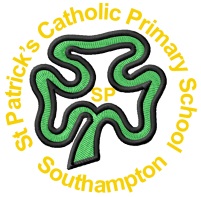 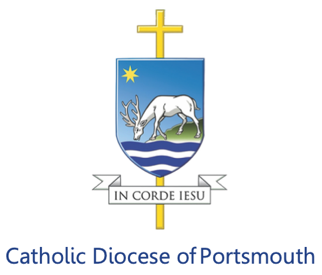 ST PATRICK’S CATHOLIC PRIMARY SCHOOLFort Road, Woolston, SouthamptonSO19 2JESUPPLEMENTARY INFORMATION FORM2022/2023If you are expressing a preference for a place for your child at St Patrick’s Catholic Primary School in Southampton Local Authority and wish to apply under a faith criterion, you should complete this Supplementary Information Form. If you are not applying under a faith criterion, you do not need to complete this form.The completed Supplementary Information Form, together with all supporting documentation (see Notes below), should be returned to Elaine Adams, Admissions Officer at the school by the closing date, midnight 14th January 2022.If you are applying to more than one Catholic school or academy you will need to complete a separate Supplementary Information Form for each school/academy.If you do not provide the information required in this form and return it to the school, with all supporting documentation, by the closing date, your child may not be placed in the appropriate faith category and this is likely to affect your child’s chance of being offered a place.Remember – you must also complete the Common Application Form.Name of child:			______________________________________Address of child:			______________________________________					______________________________________					______________________________________Parent/Carer DetailsParent/Carer Name:			______________________________________Please read the relevant school Admission Policy, noting in particular any faith criteria, and your Local Authority information, before completing this form.NOTE: When completing the Common Application Form, it is important that you provide details of any siblings (brothers or sisters) who will be attending St Patrick’s at the proposed time of admission. If this information is not provided the admission authority of the school may not be able to place the application within the correct criteria.Religious Status of child (please indicate by placing a tick in the appropriate box – please note that a tick should be indicated in only a single box) Catholic Parish in which your child lives:In compliance with the General Data Protection Regulation (GDPR) and the Data Protection Act 2018, we wish to ensure that you are aware of the purpose for which we collect and process the data we have asked you to provide on this form.We are St Patrick’s Catholic Primary School, Fort Road, Woolston, Southampton, SO19 2JE.Being a Catholic education provider, we work closely with the School’s Diocesan Authority, the School’s Trustees, the Local Authority, the Catholic Education Service and the Department for Education, and may share the information you provide on this application form if we consider it is necessary in order to fulfil our functions.The person responsible for data protection within our organisation is Clare Lindfield and you can contact them with questions relating to our handling of the data. You can contact them by emailing sbm@st-patricks.southampton.sch.uk or by calling the school.We require the information we have requested for reasons relating to our functions as the admission authority of the school.It is necessary for us to process personal data for the performance of a task carried out in the public interest or in the exercise of official authority vested in the controller (Article 6(1)(e) of the GDPR).To the extent that you have shared any special categories of data this will not be shared with any third parties except as detailed in paragraph 2 above, unless a legal obligation should arise.It is necessary for us to process special category data for the performance of a task carried out in the public interest or in the exercise of official authority vested in the controller (Article 6(1)(e) of the GDPR). Additionally, processing is necessary for reasons of substantial public interest on the basis of Union or Member State law which is proportionate to the aim pursued and which contains appropriate safeguards (Article 9(2)(g) of the GDPR).If the application is successful, the information you have provided on this form will be migrated to the school’s enrolment system, and the data will be retained and processed on the basis of the school’s fair processing notice and data protection policies which apply to that data.If the application is unsuccessful, the application form and any documents submitted in support of the application will be destroyed after a period of 12 months. The school may keep a simple record of all applications and their outcome as part of their permanent archives in accordance with the school’s data retention policy. To read about your individual rights you can refer to the school’s fair processing notice and data protection policies.If you wish to complain about how we have collected and processed the information you have provided on this form, you can make a complaint to our organisation by following the school’s complaints procedure which is available on the school website or by contacting the school office. If you are unhappy with how your complaint has been handled, you can contact the Information Commissioner’s Office via their website at: ico.org.uk.I confirm that I have read the Admissions Policy of the school and that the information I have provided is correct. I understand that I must notify the school immediately if there is any change to these details and that, should any information I have given prove to be inaccurate, the governing body may withdraw any offer of a place even if the child has already started school.Signed………………………..		Date………………………………Notes1. Evidence of Catholic BaptismIf application is being made for a place at the school for a Catholic child evidence of Catholic baptism or reception into the Church is required. A certificate of baptism or certificate of reception into the full communion of the Catholic Church should be provided at the same time as this form is returned to the school. If the application is for an unbaptised child of a Catholic parent then the parent’s certificate of baptism or certificate of reception into full communion of the Catholic Church should be provided.The Admission Authority may request additional supporting evidence if the written documents that are provided do not clarify the fact that the child/parent was baptised or received into the Catholic Church, e.g. where the name and address of the Church is not on the certificate or where the name of the Church does not state whether it is a Catholic Church or not. Those who have difficulty obtaining written evidence of baptism or reception into the Church should contact their parish priest, who can consult with the diocesan Catholic Academies and Schools Office if they need further guidance.2. Evidence for Other Christian Denominations and Other FaithsIf application is being made for a place at the school as a member of another Christian denomination or another faith a letter confirming membership of that Christian denomination or faith and signed by the appropriate minister of religion or faith leader, will be required. The letter should be provided at the same time as this form is returned to the school, alternatively the letter may be signed electronically and emailed direct to the school from the minister/faith leader’s or church’s email account.Checklist:Have you enclosed?Copy of baptism or certificate of reception into the Catholic Church (where applicable).Letter confirming membership of a Christian denomination or other faith (where applicable). Have you completed and returned your local authority’s Common Application Form?CriteriaTick BoxEvidence [insert details in accordance with the Notes below]1. Catholic (see note 1)□Child’s certificate of baptism or certificate of reception into the full communion of the Catholic Church.2. Unbaptised child of a Catholic parent. (see note 1)□Parent’s certificate of baptism or certificate of reception into the full communion of the Catholic Church.3. Member of other Christian denomination (see note 2)□Letter confirming membership of a Christian denomination. (see note 2)4. Member of other faith (see note 2)□Letter confirming membership of another faith. (see note 2)